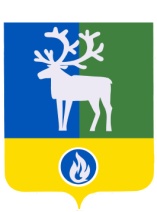 СЕЛЬСКОЕ ПОСЕЛЕНИЕ ПОЛНОВАТБЕЛОЯРСКИЙ РАЙОНХАНТЫ-МАНСИЙСКИЙ АВТОНОМНЫЙ ОКРУГ -  ЮГРААДМИНИСТРАЦИЯ СЕЛЬСКОГО ПОСЕЛЕНИЯ ПОСТАНОВЛЕНИЕот 15 февраля 2012 года                                                           		                             № 14О внесении изменения в постановление администрации  сельского поселения Полноват от 07 ноября 2011 года № 86В соответствии с постановлением администрации сельского поселения Полноват от 06 февраля 2012 года № 8 «О внесении изменений в Положение об оплате и стимулировании труда работников муниципальных учреждений культуры  сельского поселения Полноват п о с т а н о в л я ю:1. Внести в Положение о порядке установления оклада и премиальных выплат руководителям муниципальных учреждений культуры сельского поселения Полноват, утвержденное постановлением администрации сельского поселения Полноват от 07 ноября 2011 года № 86 «Об установлении оклада и премиальных выплат руководителям муниципальных учреждений культуры сельского поселения Полноват», следующее изменение:1) пункт 2.1 раздела 2  «Порядок установления оклада руководителю учреждения» изложить в следующей редакции:«2.1. Оклад руководителя учреждения, определяемый трудовым договором, устанавливается в зависимости от количества штатных единиц, утвержденных в штатном расписании учреждения, согласно следующей групповой классификации: 1 группа (61-100 штатных единиц) – 6 411,0 рублей;2 группа (41-60 штатных единиц) – 6 068,0 рублей;3 группа (21-40 штатных единиц) – 5 610,0 рублей;4 группа (5-20 штатных единиц) – 5 381,0 рублей.».2. Опубликовать настоящее постановление в газете «Белоярские вести». 3. Настоящее постановление вступает в силу после его официального опубликования и распространяется на правоотношения, возникшие с 01 января 2012 года. 4. Контроль за выполнением постановления оставляю за собой.Глава сельского поселения                                                                                       Л.А.Макеева